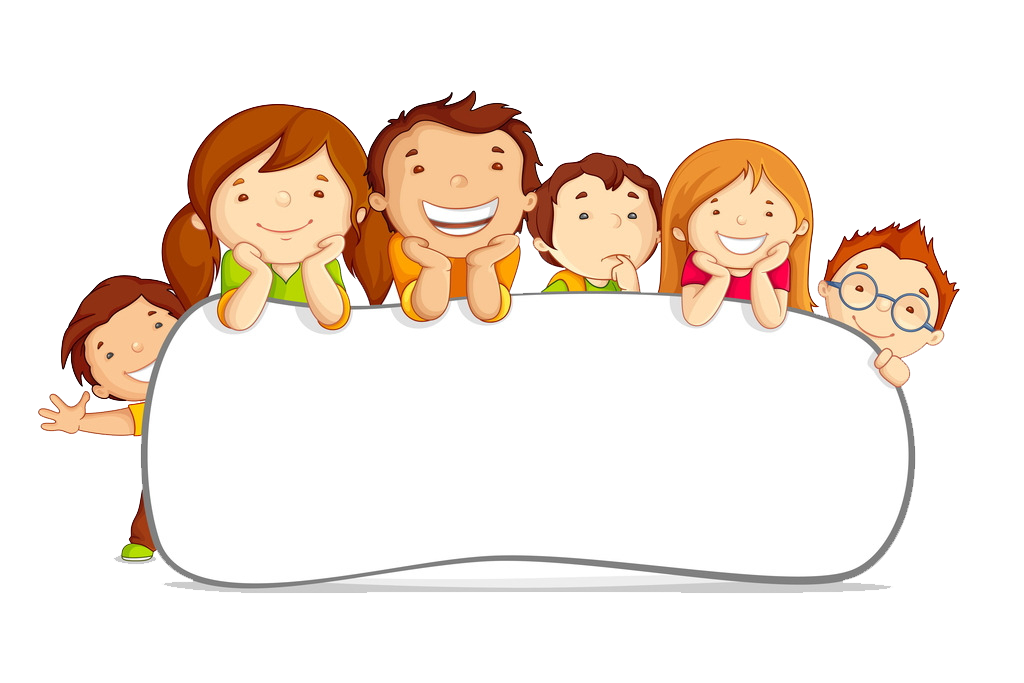 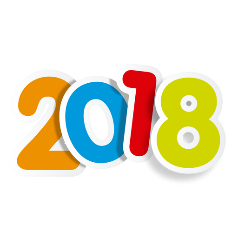 www.gelisenbeyin.net / gelişime dair ne varsa…ÖĞRENME ALANLARI7. SINIF7. SINIF7. SINIF7. SINIF7. SINIFÖĞRENME ALANLARIÜNİTE ADIÜNİTE ADIÜNİTE ADIHAFTAHAFTASAAT1.DÖNEM1.DÖNEM1.DÖNEM1.DÖNEM1.DÖNEM1.DÖNEM1.DÖNEMTEKNOLOJİ VE TASARIMIN TEMELLERİ1. Teknoloji veTasarım Öğreniyorum 1. Teknoloji veTasarım Öğreniyorum 1. Teknoloji veTasarım Öğreniyorum 224TEKNOLOJİ VE TASARIMIN TEMELLERİ2.Temel Tasarım 2.Temel Tasarım 2.Temel Tasarım 336TASARIM SÜRECİ VE TANITIM1. Tasarım Odaklı Süreç1. Tasarım Odaklı Süreç1. Tasarım Odaklı Süreç336TASARIM SÜRECİ VE TANITIM2.Bilgisayar Destekli Tasarım2.Bilgisayar Destekli Tasarım2.Bilgisayar Destekli Tasarım3361.DEĞERLENDİRME1.DEĞERLENDİRME1.DEĞERLENDİRME1.DEĞERLENDİRME1.DEĞERLENDİRME1.DEĞERLENDİRME1.DEĞERLENDİRMEYAPILI ÇEVRE VE ÜRÜN1. Mimari Tasarım1. Mimari Tasarım1. Mimari Tasarım336YAPILI ÇEVRE VE ÜRÜN2.Kullanıcı Odaklı Tasarım 2.Kullanıcı Odaklı Tasarım 2.Kullanıcı Odaklı Tasarım 112YAPILI ÇEVRE VE ÜRÜN3.Mekanik Tasarım 3.Mekanik Tasarım 3.Mekanik Tasarım 1124.Yapısal Tasarım 4.Yapısal Tasarım 4.Yapısal Tasarım 2242.DEĞERLENDİRME2.DEĞERLENDİRME2.DEĞERLENDİRME2.DEĞERLENDİRME2.DEĞERLENDİRME2.DEĞERLENDİRME2.DEĞERLENDİRMETOPLAM TOPLAM TOPLAM TOPLAM 18 18 362.DÖNEM2.DÖNEM2.DÖNEM2.DÖNEM2.DÖNEM2.DÖNEM2.DÖNEMİHTİYAÇLAR VE YENİLİKÇİLİK1. Enerjinin Dönüşümü ve Tasarım1. Enerjinin Dönüşümü ve Tasarım1. Enerjinin Dönüşümü ve Tasarım448İHTİYAÇLAR VE YENİLİKÇİLİK2.Engelsiz Hayat Teknolojileri2.Engelsiz Hayat Teknolojileri2.Engelsiz Hayat Teknolojileri448İHTİYAÇLAR VE YENİLİKÇİLİK3.Robotik tasarım 3.Robotik tasarım 3.Robotik tasarım 2241.DEĞERLENDİRME1.DEĞERLENDİRME1.DEĞERLENDİRME1.DEĞERLENDİRME1.DEĞERLENDİRME1.DEĞERLENDİRME1.DEĞERLENDİRMETASARIM VE TEKNOLOJİK ÇÖZÜM1. Özgün Ürünümü Tasarlıyorum1. Özgün Ürünümü Tasarlıyorum1. Özgün Ürünümü Tasarlıyorum6612TASARIM VE TEKNOLOJİK ÇÖZÜM2.Bunu Ben Yaptım Hazırlık2.Bunu Ben Yaptım Hazırlık2.Bunu Ben Yaptım Hazırlık1122.DEĞERLENDİRME2.DEĞERLENDİRME2.DEĞERLENDİRME2.DEĞERLENDİRME2.DEĞERLENDİRME2.DEĞERLENDİRME2.DEĞERLENDİRMESERGİ HAFTASI SERGİ HAFTASI SERGİ HAFTASI SERGİ HAFTASI 112TOPLAMTOPLAMTOPLAMTOPLAM1818362018-2019 EĞITIM VE ÖĞRETIM YILI TOPLAM HAFTA; 2018-2019 EĞITIM VE ÖĞRETIM YILI TOPLAM HAFTA; 2018-2019 EĞITIM VE ÖĞRETIM YILI TOPLAM HAFTA; 2018-2019 EĞITIM VE ÖĞRETIM YILI TOPLAM HAFTA; 38 HAFTA38 HAFTA38 HAFTA2 HFTA 21 OCAK 4 ŞUBAT YARI YIL TATILI ; 2 HFTA 21 OCAK 4 ŞUBAT YARI YIL TATILI ; 2 HFTA 21 OCAK 4 ŞUBAT YARI YIL TATILI ; 2 HFTA 21 OCAK 4 ŞUBAT YARI YIL TATILI ; 2 HAFTA2 HAFTA2 HAFTAGENEL DEĞERLENDIRMEGENEL DEĞERLENDIRME1.DÖNEM1.DEĞERLENDIRME1 HAFTA1 HAFTA1 HAFTAGENEL DEĞERLENDIRMEGENEL DEĞERLENDIRME1.DÖNEM2.DEĞERLENDIRME1 HAFTA1 HAFTA1 HAFTAGENEL DEĞERLENDIRMEGENEL DEĞERLENDIRME2.DÖNEM1.DEĞERLENDIRME1 HAFTA1 HAFTA1 HAFTAGENEL DEĞERLENDIRMEGENEL DEĞERLENDIRME2.DÖNEM2.DEĞERLENDIRME1 HAFTA1 HAFTA1 HAFTAHER DÖNEM İÇİN BİR SERGI HAFTASIHER DÖNEM İÇİN BİR SERGI HAFTASI1.DÖNEM1.DÖNEM1 HAFTA1 HAFTA1 HAFTAHER DÖNEM İÇİN BİR SERGI HAFTASIHER DÖNEM İÇİN BİR SERGI HAFTASI2.DÖNEM2.DÖNEM1 HAFTA1 HAFTA1 HAFTATOPLAM DERS IŞLENECEK HAFTA TOPLAM DERS IŞLENECEK HAFTA TOPLAM DERS IŞLENECEK HAFTA TOPLAM DERS IŞLENECEK HAFTA 3672  72  AY EYLÜLDERS SAATİ 4ÖĞRENME ALANI;TEKNOLOJİ VE TASARIMIN DOĞASITEKNOLOJİ VE TASARIMIN DOĞASITEKNOLOJİ VE TASARIMIN DOĞASIKONU; TEKNOLOJİ VE TASARIM ÖĞRENİYORUMTEKNOLOJİ VE TASARIM ÖĞRENİYORUMTEKNOLOJİ VE TASARIM ÖĞRENİYORUMKAZANIMLAR KAZANIMLAR KAZANIMLAR TARİH1. Teknoloji ve tasarım   kavramlarını  söyler.2.Teknoloji ve tasarım arasındaki ilişkiyi ifade eder.1. Teknoloji ve tasarım   kavramlarını  söyler.2.Teknoloji ve tasarım arasındaki ilişkiyi ifade eder.1. Teknoloji ve tasarım   kavramlarını  söyler.2.Teknoloji ve tasarım arasındaki ilişkiyi ifade eder.17-213.Teknoloji ve tasarım ürünlerine günlük hayattan örnekler verir.4.Örnek bir ürün üzerinde teknoloji ve tasarım ilişkisini tartışır. 3.Teknoloji ve tasarım ürünlerine günlük hayattan örnekler verir.4.Örnek bir ürün üzerinde teknoloji ve tasarım ilişkisini tartışır. 3.Teknoloji ve tasarım ürünlerine günlük hayattan örnekler verir.4.Örnek bir ürün üzerinde teknoloji ve tasarım ilişkisini tartışır. 24-28AY EKİMDERS SAATİ 6ÖĞRENME ALANI;TEKNOLOJİ VE TASARIMIN DOĞASITEKNOLOJİ VE TASARIMIN DOĞASITEKNOLOJİ VE TASARIMIN DOĞASIKONU; TEMEL TASARIMTEMEL TASARIMTEMEL TASARIMKAZANIMLAR KAZANIMLAR KAZANIMLAR TARİH1. Bir tasarımın, kurallar çerçevesinde bir araya gelmesi ile oluştuğunu kavrar.2.Tasarım ürünlerini kullanıcı özellikleri, beklentileri doğrultusunda karşılaştırır.1. Bir tasarımın, kurallar çerçevesinde bir araya gelmesi ile oluştuğunu kavrar.2.Tasarım ürünlerini kullanıcı özellikleri, beklentileri doğrultusunda karşılaştırır.1. Bir tasarımın, kurallar çerçevesinde bir araya gelmesi ile oluştuğunu kavrar.2.Tasarım ürünlerini kullanıcı özellikleri, beklentileri doğrultusunda karşılaştırır.1-53.Temel tasarım ilkelerini açıklar.4.Temel tasarım ilkelerini mevcut bir ürün üzerinde gösterir. 3.Temel tasarım ilkelerini açıklar.4.Temel tasarım ilkelerini mevcut bir ürün üzerinde gösterir. 3.Temel tasarım ilkelerini açıklar.4.Temel tasarım ilkelerini mevcut bir ürün üzerinde gösterir. 8-125.Temel tasarım elemanlarını ve ilkelerini kullanarak taslak oluşturur.6.Tasarımın temel iletişim elemanlarını kavrar. 5.Temel tasarım elemanlarını ve ilkelerini kullanarak taslak oluşturur.6.Tasarımın temel iletişim elemanlarını kavrar. 5.Temel tasarım elemanlarını ve ilkelerini kullanarak taslak oluşturur.6.Tasarımın temel iletişim elemanlarını kavrar. 15-19AY EKİMDERS SAATİ 6ÖĞRENME ALANI ;TASARIM SÜRECİ VE TANITIM TASARIM SÜRECİ VE TANITIM TASARIM SÜRECİ VE TANITIM KONU; TASARIM ODAKLI SÜREÇTASARIM ODAKLI SÜREÇTASARIM ODAKLI SÜREÇKAZANIMLAR KAZANIMLAR KAZANIMLAR TARİH1-Tasarım sürecinin problem tanımlama ve çözüm önerme süreci olduğunu söyler.2.Yaşamında karşılaştığı bir sorun “tasarım problemi” şeklinde ifade eder.1-Tasarım sürecinin problem tanımlama ve çözüm önerme süreci olduğunu söyler.2.Yaşamında karşılaştığı bir sorun “tasarım problemi” şeklinde ifade eder.1-Tasarım sürecinin problem tanımlama ve çözüm önerme süreci olduğunu söyler.2.Yaşamında karşılaştığı bir sorun “tasarım problemi” şeklinde ifade eder.22-263.Belirlediği probleme yönelik çözüm önerileri geliştirebileceğini ifade eder.4.Tasarımı oluşturmak için gerekli aşamaları açıklar.3.Belirlediği probleme yönelik çözüm önerileri geliştirebileceğini ifade eder.4.Tasarımı oluşturmak için gerekli aşamaları açıklar.3.Belirlediği probleme yönelik çözüm önerileri geliştirebileceğini ifade eder.4.Tasarımı oluşturmak için gerekli aşamaları açıklar.29-25.Taslak, model, maket ve prototip kavramlarını örnekleyerek açıklar.6.Tasarımını kullanıcıya ulaştırmak üzere tanıtım ve pazarlama için değerlendirir.5.Taslak, model, maket ve prototip kavramlarını örnekleyerek açıklar.6.Tasarımını kullanıcıya ulaştırmak üzere tanıtım ve pazarlama için değerlendirir.5.Taslak, model, maket ve prototip kavramlarını örnekleyerek açıklar.6.Tasarımını kullanıcıya ulaştırmak üzere tanıtım ve pazarlama için değerlendirir.KASIM5-9AY KASIM DERS SAATİ 6ÖĞRENME ALANI ;TASARIM SÜRECİ VE TANITIM TASARIM SÜRECİ VE TANITIM TASARIM SÜRECİ VE TANITIM KONU; BİLGİSAYAR DESTEKLİ TASARIM BİLGİSAYAR DESTEKLİ TASARIM BİLGİSAYAR DESTEKLİ TASARIM KAZANIMLAR KAZANIMLAR KAZANIMLAR TARİH1.Tasarımı için taslak çizimler yapar.2.Tasarımı için taslak çizimler yapar.1.Tasarımı için taslak çizimler yapar.2.Tasarımı için taslak çizimler yapar.1.Tasarımı için taslak çizimler yapar.2.Tasarımı için taslak çizimler yapar.12-163.Taslak çizimlerini bilgisayar yardımıyla iki boyutlu görsellere dönüştürür.4.Taslak çizimlerini bilgisayar yardımıyla üç boyutlu görsellere dönüştürür.3.Taslak çizimlerini bilgisayar yardımıyla iki boyutlu görsellere dönüştürür.4.Taslak çizimlerini bilgisayar yardımıyla üç boyutlu görsellere dönüştürür.3.Taslak çizimlerini bilgisayar yardımıyla iki boyutlu görsellere dönüştürür.4.Taslak çizimlerini bilgisayar yardımıyla üç boyutlu görsellere dönüştürür.19-235.Tasarım fikrini açıklamak için çoklu ortam sunusu hazırlar.6.Tasarım fikrini açıklamak için çoklu ortam sunusu hazırlar.5.Tasarım fikrini açıklamak için çoklu ortam sunusu hazırlar.6.Tasarım fikrini açıklamak için çoklu ortam sunusu hazırlar.5.Tasarım fikrini açıklamak için çoklu ortam sunusu hazırlar.6.Tasarım fikrini açıklamak için çoklu ortam sunusu hazırlar.26-30AY ARALIK DERS SAATİ 6ÖĞRENME ALANI ;İNSAN VE YAPILI ÇEVREİNSAN VE YAPILI ÇEVREİNSAN VE YAPILI ÇEVREKONU; MİMARİ TASARIM MİMARİ TASARIM MİMARİ TASARIM KAZANIMLAR KAZANIMLAR KAZANIMLAR TARİH1.İşlevsel faklılıkların yapısal farklılıklara yol açtığını fark eder. 2.Yakın çevresindeki mimari yapıları işlevsel farklılıklarına göre karşılaştırır. 1.İşlevsel faklılıkların yapısal farklılıklara yol açtığını fark eder. 2.Yakın çevresindeki mimari yapıları işlevsel farklılıklarına göre karşılaştırır. 1.İşlevsel faklılıkların yapısal farklılıklara yol açtığını fark eder. 2.Yakın çevresindeki mimari yapıları işlevsel farklılıklarına göre karşılaştırır. 3-73.Mimari unsurlarla yaşam biçimi arasındaki ilişkiyi açıklar. 4.Yaşam biçimleri ile kullanılan mimari tasarımları örneklendirir. 3.Mimari unsurlarla yaşam biçimi arasındaki ilişkiyi açıklar. 4.Yaşam biçimleri ile kullanılan mimari tasarımları örneklendirir. 3.Mimari unsurlarla yaşam biçimi arasındaki ilişkiyi açıklar. 4.Yaşam biçimleri ile kullanılan mimari tasarımları örneklendirir. 10-145.Yaşamak istediği konutu farklı coğrafî alan ve şartlara uygun olarak tasarlar 6.Hazırladığı konut tasarımlarını geri bildirimler doğrultusunda yeniden yapılandırır. 5.Yaşamak istediği konutu farklı coğrafî alan ve şartlara uygun olarak tasarlar 6.Hazırladığı konut tasarımlarını geri bildirimler doğrultusunda yeniden yapılandırır. 5.Yaşamak istediği konutu farklı coğrafî alan ve şartlara uygun olarak tasarlar 6.Hazırladığı konut tasarımlarını geri bildirimler doğrultusunda yeniden yapılandırır. 17-21AY ARALIK DERS SAATİ 2ÖĞRENME ALANI ;İNSAN VE YAPILI ÇEVREİNSAN VE YAPILI ÇEVREİNSAN VE YAPILI ÇEVREKONU; KULLANICI ODAKLI TASARIM KULLANICI ODAKLI TASARIM KULLANICI ODAKLI TASARIM KAZANIMLAR KAZANIMLAR KAZANIMLAR TARİH1-Tasarımda ergonominin önemini örnekler üzerinden açıklar.2-Ergonomik bir ürün tasarlar.1-Tasarımda ergonominin önemini örnekler üzerinden açıklar.2-Ergonomik bir ürün tasarlar.1-Tasarımda ergonominin önemini örnekler üzerinden açıklar.2-Ergonomik bir ürün tasarlar.24-28AY OCAK DERS SAATİ 2ÖĞRENME ALANI ;İNSAN VE YAPILI ÇEVREİNSAN VE YAPILI ÇEVREİNSAN VE YAPILI ÇEVREKONU; MEKANİK TASARIM MEKANİK TASARIM MEKANİK TASARIM KAZANIMLAR KAZANIMLAR KAZANIMLAR TARİH1.Bir ürünün işlevinin gerektirdiği mekanik özellikleri sınıflandırır.2.Mekanik tasarımı, günlük hayatta kullanılan bir nesneye yeniden yorumlayarak uygular. 1.Bir ürünün işlevinin gerektirdiği mekanik özellikleri sınıflandırır.2.Mekanik tasarımı, günlük hayatta kullanılan bir nesneye yeniden yorumlayarak uygular. 1.Bir ürünün işlevinin gerektirdiği mekanik özellikleri sınıflandırır.2.Mekanik tasarımı, günlük hayatta kullanılan bir nesneye yeniden yorumlayarak uygular. 31-4AY OCAK DERS SAATİ 4ÖĞRENME ALANI ;İNSAN VE YAPILI ÇEVREİNSAN VE YAPILI ÇEVREİNSAN VE YAPILI ÇEVREKONU; YAPISAL  TASARIM YAPISAL  TASARIM YAPISAL  TASARIM KAZANIMLAR KAZANIMLAR KAZANIMLAR TARİH1.Yapı kavramını ve ilgi sahalarını açıklar.2.Yapısal tasarım örneklerini inceler.1.Yapı kavramını ve ilgi sahalarını açıklar.2.Yapısal tasarım örneklerini inceler.1.Yapı kavramını ve ilgi sahalarını açıklar.2.Yapısal tasarım örneklerini inceler.7-113.Yapısal tasarım örneği köprüleri ayırt eder.4.Yapısal özellikleri dikkate alarak bir köprü tasarımı yapar.3.Yapısal tasarım örneği köprüleri ayırt eder.4.Yapısal özellikleri dikkate alarak bir köprü tasarımı yapar.3.Yapısal tasarım örneği köprüleri ayırt eder.4.Yapısal özellikleri dikkate alarak bir köprü tasarımı yapar.14-18AY ŞUBAT DERS SAATİ 8ÖĞRENME ALANI;İHTİYAÇ VE YARATICILIKİHTİYAÇ VE YARATICILIKİHTİYAÇ VE YARATICILIKKONU; ENERJININ DÖNÜŞÜMÜ VE TASARIMI ENERJININ DÖNÜŞÜMÜ VE TASARIMI ENERJININ DÖNÜŞÜMÜ VE TASARIMI KAZANIMLAR KAZANIMLAR KAZANIMLAR TARİH1-Eenerji kavramını bilir.2-Enerji çeşitlerini açıklar.1-Eenerji kavramını bilir.2-Enerji çeşitlerini açıklar.1-Eenerji kavramını bilir.2-Enerji çeşitlerini açıklar.4-83.Doğal kaynakları kullanarak temiz ve sürdürülebilir enerji elde etme teknolojilerini açıklar.4.Doğal kaynakları kullanarak temiz ve sürdürülebilir enerji elde etme teknolojilerini açıklar.3.Doğal kaynakları kullanarak temiz ve sürdürülebilir enerji elde etme teknolojilerini açıklar.4.Doğal kaynakları kullanarak temiz ve sürdürülebilir enerji elde etme teknolojilerini açıklar.3.Doğal kaynakları kullanarak temiz ve sürdürülebilir enerji elde etme teknolojilerini açıklar.4.Doğal kaynakları kullanarak temiz ve sürdürülebilir enerji elde etme teknolojilerini açıklar.11-155.Doğal kaynaklar yoluyla enerji elde edilebilen bir ürün tasarlar. 6.Doğal kaynaklar yoluyla enerji elde edilebilen bir ürün tasarlar.5.Doğal kaynaklar yoluyla enerji elde edilebilen bir ürün tasarlar. 6.Doğal kaynaklar yoluyla enerji elde edilebilen bir ürün tasarlar.5.Doğal kaynaklar yoluyla enerji elde edilebilen bir ürün tasarlar. 6.Doğal kaynaklar yoluyla enerji elde edilebilen bir ürün tasarlar.18-227.Tasarladığı enerji dönüşümü ürününü sunar.8.Tasarladığı enerji dönüşümü ürününü sunar.7.Tasarladığı enerji dönüşümü ürününü sunar.8.Tasarladığı enerji dönüşümü ürününü sunar.7.Tasarladığı enerji dönüşümü ürününü sunar.8.Tasarladığı enerji dönüşümü ürününü sunar.25-1AY MARTDERS SAATİ 6ÖĞRENME ALANI ;İHTİYAÇ VE YARATICILIKİHTİYAÇ VE YARATICILIKİHTİYAÇ VE YARATICILIKKONU; ENGELSİZ HAYAT TEKNOLOJİLERİ ENGELSİZ HAYAT TEKNOLOJİLERİ ENGELSİZ HAYAT TEKNOLOJİLERİ KAZANIMLAR KAZANIMLAR KAZANIMLAR TARİH1.Özel gereksinimli bireylerin yaşama zorluklarını ifade eder.2.Özel gereksinimli bireylerin yaşama zorluklarını ifade eder.1.Özel gereksinimli bireylerin yaşama zorluklarını ifade eder.2.Özel gereksinimli bireylerin yaşama zorluklarını ifade eder.1.Özel gereksinimli bireylerin yaşama zorluklarını ifade eder.2.Özel gereksinimli bireylerin yaşama zorluklarını ifade eder.4-83.Engellilik gruplarını bilir.4.Her kes için tasarımın ilkelerini kavrar.3.Engellilik gruplarını bilir.4.Her kes için tasarımın ilkelerini kavrar.3.Engellilik gruplarını bilir.4.Her kes için tasarımın ilkelerini kavrar.11-155.Ö.G bireylerin yaşama kolaylığı için geliştirilen ürünlerin tasarım özelliklerini araştırır.6.Ö.G bireylerin yaşama kolaylığı için geliştirilen ürünlerin tasarım özelliklerini araştırır.5.Ö.G bireylerin yaşama kolaylığı için geliştirilen ürünlerin tasarım özelliklerini araştırır.6.Ö.G bireylerin yaşama kolaylığı için geliştirilen ürünlerin tasarım özelliklerini araştırır.5.Ö.G bireylerin yaşama kolaylığı için geliştirilen ürünlerin tasarım özelliklerini araştırır.6.Ö.G bireylerin yaşama kolaylığı için geliştirilen ürünlerin tasarım özelliklerini araştırır.18-227. Ö.G bireyler için yaşama kolaylığı sağlayacak bir ürün çizerek tasarlar. 8. Ö.G bireyler için yaşama kolaylığı sağlayacak bir ürün çizerek tasarlar.7. Ö.G bireyler için yaşama kolaylığı sağlayacak bir ürün çizerek tasarlar. 8. Ö.G bireyler için yaşama kolaylığı sağlayacak bir ürün çizerek tasarlar.7. Ö.G bireyler için yaşama kolaylığı sağlayacak bir ürün çizerek tasarlar. 8. Ö.G bireyler için yaşama kolaylığı sağlayacak bir ürün çizerek tasarlar.25-29AYAYNİSAN 44ÖĞRENME ALANI ;ÖĞRENME ALANI ;İNSAN VE YAPILI ÇEVREİNSAN VE YAPILI ÇEVREİNSAN VE YAPILI ÇEVREİNSAN VE YAPILI ÇEVREİNSAN VE YAPILI ÇEVREKONU; KONU; ROBOTİK TASARIM ROBOTİK TASARIM ROBOTİK TASARIM ROBOTİK TASARIM ROBOTİK TASARIM KAZANIMLAR KAZANIMLAR KAZANIMLAR KAZANIMLAR KAZANIMLAR TARİHTARİH1-Robotik tasarımın temel kavramlarını söyler.2.Robotların manipülasyon durumlarını kavrar.1-Robotik tasarımın temel kavramlarını söyler.2.Robotların manipülasyon durumlarını kavrar.1-Robotik tasarımın temel kavramlarını söyler.2.Robotların manipülasyon durumlarını kavrar.1-Robotik tasarımın temel kavramlarını söyler.2.Robotların manipülasyon durumlarını kavrar.1-Robotik tasarımın temel kavramlarını söyler.2.Robotların manipülasyon durumlarını kavrar.1-51-53-Basit Robotik tasarım örneği geliştirir.4-Basit Robotik tasarım örneği geliştirir.3-Basit Robotik tasarım örneği geliştirir.4-Basit Robotik tasarım örneği geliştirir.3-Basit Robotik tasarım örneği geliştirir.4-Basit Robotik tasarım örneği geliştirir.3-Basit Robotik tasarım örneği geliştirir.4-Basit Robotik tasarım örneği geliştirir.3-Basit Robotik tasarım örneği geliştirir.4-Basit Robotik tasarım örneği geliştirir.8-128-12AYNİSAN-MAYISNİSAN-MAYISNİSAN-MAYISDERS SAATİ DERS SAATİ 1212ÖĞRENME ALANI ;İHTİYAÇ VE YARATICILIKİHTİYAÇ VE YARATICILIKİHTİYAÇ VE YARATICILIKİHTİYAÇ VE YARATICILIKİHTİYAÇ VE YARATICILIKİHTİYAÇ VE YARATICILIKİHTİYAÇ VE YARATICILIKKONU; ÖZGÜN ESERİMİ TASARLIYORUM ÖZGÜN ESERİMİ TASARLIYORUM ÖZGÜN ESERİMİ TASARLIYORUM ÖZGÜN ESERİMİ TASARLIYORUM ÖZGÜN ESERİMİ TASARLIYORUM ÖZGÜN ESERİMİ TASARLIYORUM ÖZGÜN ESERİMİ TASARLIYORUM KAZANIMLAR KAZANIMLAR KAZANIMLAR KAZANIMLAR KAZANIMLAR KAZANIMLAR TARİHTARİH1.Tasarım problemi belirlemenin ile yaratıcılık arasındaki ilişkiyi bilir.2.Yaratıcı fikirler ile gündelik sorunları çözmeye istekli olur.1.Tasarım problemi belirlemenin ile yaratıcılık arasındaki ilişkiyi bilir.2.Yaratıcı fikirler ile gündelik sorunları çözmeye istekli olur.1.Tasarım problemi belirlemenin ile yaratıcılık arasındaki ilişkiyi bilir.2.Yaratıcı fikirler ile gündelik sorunları çözmeye istekli olur.1.Tasarım problemi belirlemenin ile yaratıcılık arasındaki ilişkiyi bilir.2.Yaratıcı fikirler ile gündelik sorunları çözmeye istekli olur.1.Tasarım problemi belirlemenin ile yaratıcılık arasındaki ilişkiyi bilir.2.Yaratıcı fikirler ile gündelik sorunları çözmeye istekli olur.1.Tasarım problemi belirlemenin ile yaratıcılık arasındaki ilişkiyi bilir.2.Yaratıcı fikirler ile gündelik sorunları çözmeye istekli olur.15-1915-193.Tasarım problemini belirlemek için problem tanımlamak kartlarını uygular. 4.Tasarım problemini söyler.3.Tasarım problemini belirlemek için problem tanımlamak kartlarını uygular. 4.Tasarım problemini söyler.3.Tasarım problemini belirlemek için problem tanımlamak kartlarını uygular. 4.Tasarım problemini söyler.3.Tasarım problemini belirlemek için problem tanımlamak kartlarını uygular. 4.Tasarım problemini söyler.3.Tasarım problemini belirlemek için problem tanımlamak kartlarını uygular. 4.Tasarım problemini söyler.3.Tasarım problemini belirlemek için problem tanımlamak kartlarını uygular. 4.Tasarım problemini söyler.22-2622-265.Tasarım planı hazırlar.6.Tasarımını nasıl yapacağını planlar.5.Tasarım planı hazırlar.6.Tasarımını nasıl yapacağını planlar.5.Tasarım planı hazırlar.6.Tasarımını nasıl yapacağını planlar.5.Tasarım planı hazırlar.6.Tasarımını nasıl yapacağını planlar.5.Tasarım planı hazırlar.6.Tasarımını nasıl yapacağını planlar.5.Tasarım planı hazırlar.6.Tasarımını nasıl yapacağını planlar.29-429-4TEKNOLOJİ VE TASARIM ÖĞRETMENİ OKUL MÜDÜRÜ